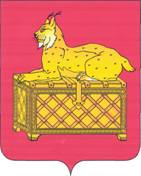 РЕВИЗИОННАЯ КОМИССИЯ МУНИЦИПАЛЬНОГО ОБРАЗОВАНИЯ г. БОДАЙБО И РАЙОНАЗАКЛЮЧЕНИЕ № 01-40зпо результатам экспертизы проекта решения Думы Бодайбинского городского поселения «О бюджете Бодайбинского муниципального образования на 2022 год и плановый период 2023-2024 годов»        Утвержденораспоряжением председателя                      Ревизионной комиссииот 26.11.2020 № 100-пОсновные выводы1. Заключение  Ревизионной комиссии г. Бодайбо и района  на проект решения Думы Бодайбинского городского поселения «О бюджете Бодайбинского муниципального образования на 2022 год и плановый период 2023 и 2024 годов»  ( далее- Заключение) подготовлено в соответствии с Бюджетным кодексом  Российской Федерации  ( далее- БК РФ),  положением о бюджетном процессе, утвержденном решением Думы Бодайбинского муниципального образования от 21.12.2018 г. № 30-па ( далее- Положение о бюджетном процессе) , на основании  плана работы Ревизионной комиссии на 2021 год, распоряжения председателя Ревизионной комиссии г. Бодайбо и района на проведение экспертно-аналитического мероприятия  от 08.11.2021 г.  № 77-п., соглашения о передаче полномочий по осуществлению внешнего муниципального финансового контроля от 23.12.2019 №2.2. Формирование основных параметров бюджета Бодайбинского муниципального образования  на 2022 го и на плановый период 2023 и 2024 годов осуществлено в соответствии с требованиями действующего бюджетного и налогового законодательства с учетом планируемых с 2022 года изменений. При подготовке проекта решения Думы Бодайбинского городского поселения «О бюджете Бодайбинского муниципального образования на 2022 год и плановый период 2023 и 2024 годов» (далее- Проект решения), учтены ожидаемые параметры исполнения бюджета Бодайбинского муниципального образования на 2021 год, основные параметры прогноза социального – экономического развития Бодайбинского муниципального образования на 2022-2024 годы.Следует отметить, что на момент экспертизы, Проект решения со всеми приложениями не размещен на официальном сайте администрации в сети «Интернет», что не согласуется с принципом прозрачности (открытости), установленного ст. 36 БК РФ и означающем обязательную открытость для общества и СМИ проектов бюджета, внесенных в представительные органы муниципальных образований, процедур рассмотрения и принятия решений по проектам бюджетов.3. Состав показателей, предоставляемых для утверждения в Проекте решения, соответствует ст. 184.1 БК РФ и пункту 4.1.2. Положения о бюджетном процессе.4. Оценка ожидаемого исполнения бюджета Бодайбинского муниципального образования за 2021 год представлена в разрезе разделов, подразделов, с отражением данных по целевым статьям классификации расходов бюджета, что повышает информативность представленных материалов и позволяет в полной  мере оценить показатели ожидаемого исполнения бюджета в 2021 году.5. В соответствии с требованиями ст. 172 БК РФ, п. 3.4 Положения о бюджетном процессе Проект решения составлен на основе одобренного постановлением Администрацией от 26.10.2021 № 482-п прогноза социально- экономического развития Бодайбинского муниципального образования на 2022-2024 годы. При разработке прогноза социально-экономического развития принят умеренный вариант .6. В нарушение ст. 184.2 БК РФ, пункта 4.2.2 Положения о бюджетном процессе, Администрация Бодайбинского городского поселения (далее – Администрация) одновременно с Проектом решения в Думу Бодайбинского городского поселения не предоставила одобренный постановлением Администрацией от 26.10.2021 № 482-п прогноз социально-экономического развития Бодайбинского муниципального образования на 2022-2024 годы, реестры источников доходов бюджетов бюджетной системы Российской Федерации.  Данные документы предоставлены к проверке  дополнительно по запросу Ревизионной комиссии.7. Одним из основных направлений бюджетной политики является реализация региональных проектов, обеспечивающих достижение целевых показателей, национальных проектов, установленных Указом Президента Российской Федерации от 07.05.2018 № 204. Ключевыми задачами бюджета являются финансовое обеспечение на выполнение обязательств по выплате заработной плате с учетом соблюдения установленных законодательством размеров МРОТ и размеров средней заработной платы отдельных категорий работников муниципальных учреждений, обеспечение расходов на содержание , ремонт и модернизацию муниципального имущества, оказание адресной социальной поддержки наиболее уязвимым слоям населения: пенсионерам, инвалидам, молодым семьям с детьми и малоимущим гражданам, попавшим в сложную жизненную ситуацию.8. Доходы бюджета Бодайбинского муниципального образования на 2022 год прогнозируются в сумме  243 736,3 тыс.рублей, что на 96 663,0 тыс.рублей  (- 28,4%) меньше ожидаемых поступлений 2021 год, налоговые и неналоговые доходы составят 196 216,8 тыс.рублей, что на 594,4 тыс.рублей (- 0,3%) меньше ожидаемого поступления в 2021 году . Объем безвозмездных поступлений от других бюджетов бюджетной системы Российской Федерации, составит в  сумме 47 519,5 тыс.рублей, что на 96 068,6 тыс.рублей (-67%) меньше ожидаемого поступления в 2021 году.9. Прогнозируемый общий объем доходов бюджета Бодайбинского муниципального образования на 2023 год в сумме 224 612,9 тыс.рублей, из них объем безвозмездных поступлений от других бюджетов бюджетной системы Российской Федерации, в сумме 23 721,6 тыс.рублей, на 2024 год в сумме 238 065,3 тыс.рублей, из них объем безвозмездных поступлений – 30 2411 тыс.рублей.10. Сокращение прогнозируемого объема безвозмездных поступлений в 2022 году к уровню 2021 года обусловлено предоставлением в текущем году значительных поступлений из резервного фонда содействия реформированию жилищно- коммунального хозяйства на обеспечение мероприятий по переселению граждан из аварийного жилищного фонда, а также субсидий на реализацию первоочередных мероприятий по модернизации объектов теплоснабжения и подготовке к отопительному сезону объектов коммунальной инфраструктуры, находящихся в муниципальной собственности.11. Расходы бюджета Бодайбинского муниципального образования прогнозируются на 2022 год в сумме  261 785,60 тыс.рублей; на 2023 год- 241 115,1 тыс.рублей, в том числе условно – утвержденные расходы- 5 817,8 тыс.рублей, на 2024 год – 245 914,2 тыс.рублей, в том числе условно – утвержденные расходы-  11 338,0 тыс.рублей.            При анализе приложений № 3 к проекту решения Думы при суммировании общего показателя «Итого расходов» «Всего» выявлены арифметические неточности (по данным приложения №3 к проекту решения думы  - 261 785,6 тыс.рублей - при суммировании 234 881,6 тыс.рублей, в связи с отсутствием бюджетных ассигнований на 2022 год по подразделу 1003 « Социальное обеспечение населения» в сумме 26 149,0 тыс.рублей.        Также следует отметить,  проект решения  содержит некорректную информацию, а именно информацию относящуюся к планированию бюджета на 2021 год и плановый период 2022-203 годы ( п.19, аб.1 п.20, пп.10 п.20, п.27).   12. Планирование бюджетных ассигнований бюджета Бодайбинского муниципального образования по расходам на 2022-2024 годы   осуществлено в соответствии с Порядком и методикой планирования бюджетных ассигнований бюджета Бодайбинского муниципального образования , утвержденного приказом Финансового управления Бодайбинского городского поселения № 27 от 08.07.2021.13. Расходная часть  бюджета Бодайбинского муниципального образования сформирована на основе 13 муниципальных программы ( проектов изменений в муниципальные программы), с учетом основных приоритетов социально- экономического развития города.14. Общий объем расходов на реализацию 13 муниципальных программ  на 2022 год составил  245 407,5 тыс.рублей( 93,7% в общем объеме расходов), на 2023 год – 222 415,1 тыс.рублей ( 94,5%), на 2024 год- 221 090,5 тыс.рублей              ( 94,2%).15. Объем финансового обеспечения непрограммных направлений  деятельности на 2022 год составил 16 378,1 тыс.рублей, на 2023 год- 12 882,2 тыс.рублей, на 2024 год – 13 485,7 тыс.рублей.16. Объем дефицита бюджета Бодайбинского муниципального образования на 2022 год и на плановый период 2023 и 2024 годов определен исходя из прогнозируемого объема поступлений доходов бюджета и планируемых расходов бюджета, и составит в 2022 году 18 049,3 тыс.рублей, в 2023 году- 16 502,2 тыс.рублей, в 2024 году -7 848,9 тыс.рублей.17. При установленных параметрах бюджета верхний предел муниципального долга (по проекту решения) на 1 января 2023 года составит 18 049,3 тыс.рублей, на 1 января 2024 года – 34 551,5 тыс.рублей, на 1 января 2025 года – 42 400,5 тыс.рублей. Ревизионная комиссия отмечает, что проектом  решения не предусмотрен  показатель «верхний предел долга по муниципальным гарантиям», что не соответствует пункту 3 статьи 184.1  18. Основные выводы в части муниципальных программ:         В соответствии со статьей 172 Бюджетного кодекса Российской Федерации                   (далее - БК РФ ) составление проектов бюджетов основывается, в том числе на государственных (муниципальных) программах (проектах государственных (муниципальных) программ, проектах изменений указанных программ).          При анализе  предоставленных проектов  изменений муниципальных программ установлены следующие замечания:В проекте паспорта программы  по сравнению с утвержденным паспортом показатели результативности не корректируются, при этом предусматривается уменьшение объема бюджетных ассигнований (1 муниципальная программа);          В соответствии с пунктом 4.5 Порядка принятия решения о разработке, формировании, реализации и оценке эффективности реализации муниципальных программ Бодайбинского муниципального образования утвержденного постановлением администрации Бодайбинского городского поселения от 08.05.2018 № 325-п (далее- Порядок от 08.05.2018 № 325-п), проекты муниципальных программ подлежат утверждению не позднее 1 сентября года, предшествующего году начала реализации муниципальной программы.          К проверке предоставлены проекты постановлений администрации Бодайбинского городского  поселения об утверждении   9 муниципальных программ , срок реализации которых начинается с 2023 года.         В  соответствии с п. 21 Постановление Правительства Иркутской области от 26.07.2013 N 282-пп «Об утверждении Положения о порядке принятия решений о разработке государственных программ Иркутской области и их формирования и реализации" (вместе с "Порядком проведения публичного обсуждения проекта государственной программы Иркутской области"), Государственные программы утверждаются Правительством Иркутской области до дня рассмотрения Законодательным Собранием Иркутской области в первом чтении проекта закона Иркутской области об областном бюджете на очередной финансовый год и плановый период. Учитывая нормы данного постановления, Ревизионная комиссия рекомендует Администрации   внести изменения в порядок от 08.05.2018 № 325-п, в части сроков утверждения муниципальных программ.проект паспорта муниципальной программы «Комплексное благоустройство, содержание и озеленение территории Бодайбинского муниципального образования" ( срок реализации начинается с 2023 года) не содержит объемы бюджетных ассигнований подпрограммы , что не соответствует пункту 3.1.1. Порядка от 08.05.2018 № 325-п.Обоснование для планирования бюджетных ассигнований к проверке  не представлено (отсутствует) либо представлено не в полном объеме по четырем  муниципальным программам.По состоянию на 1 ноября 2021 года параметры финансового обеспечения муниципальной программы в проекте паспортов муниципальных программ  не соответствуют показателям Решения Думы Бодайбинского городского поселения № 20-па от 26.10.2021  на  2021 год  по шести муниципальным программам.При составлении проекта бюджета не  обеспечиваются   требования пункта 2 статьи 172 БК РФ, а именно показатели бюджетных ассигнований на 2022  год, предусмотренные проектами  паспортов  муниципальных программ , не соответствуют расходам, предусмотренным в проекте бюджета  на 2022 год по четырем  муниципальным программам.Показатели бюджетных ассигнований на 2022 год , предусмотренные проектом паспорта муниципальной  программы , не соответствуют расходам, предусмотренным в проекте бюджета  на 2022 год в части целевых статей расходов бюджета , что не соответствует ст. 21 БК РФ.          1. Муниципальная программа «Развитие жилищно-коммунального хозяйства на территории Бодайбинского муниципального образования» .      Бюджетные ассигнования на реализацию мероприятий муниципальной программы, состоящей из 4 подпрограмм, на 2022 год проектом бюджета предусмотрены в  объеме 12 791,4 тыс.рублей,, что на – 110 618,3 тыс.рублей, или на 89,6% меньше, чем объем бюджетных ассигнований, установленный действующей редакцией Решения думы.        По состоянию на 1 ноября   2021 года параметры финансового обеспечения муниципальной программы в проекте паспорта не  приведены в соответствие с показателями Решения Думы Бодайбинского городского поселения № 20-па от 26.10.2021  ( далее- Решение Думы № 20-па).         2. Муниципальная программа «Молодежь и поддержка физической культуры и спорта на территории Бодайбинского муниципального образования»  годы .     Бюджетные ассигнования на реализацию  мероприятий муниципальной программы, на 2022 год проектом бюджета предусмотрены в объеме 1 042,0 тыс.рублей к уровню 2021 года.        3. Муниципальная программа «Муниципальные финансы» . Бюджетные ассигнования на реализацию  мероприятий муниципальной программы, состоящей из 3 подпрограмм, на 2022 год проектом бюджета предусмотрены в  объеме 8 332,7 тыс.рублей, что на 268,3 тыс.рублей, или  на 3,3% больше, чем объем бюджетных ассигнований, установленный действующей редакцией Решения Думы. Финансовое обеспечение  на реализацию мероприятий программы на 2022год, предусмотренные проектом паспорта данной  подпрограммы, не соответствуют расходам, предусмотренным в проекте бюджета  на 2022  год, по общей сумме расходов в сумме 747,4 тыс.рублей по подпрограмме « Обеспечение реализации муниципальной программы».       В данном случаи при составлении проекта бюджета не  обеспечивается исполнение требований пункта 2 статьи 172 БК РФ.       4. Муниципальная программа «Социальная поддержка населения Бодайбинского муниципального образования». Бюджетные ассигнования на реализацию мероприятий муниципальной программы, на 2022 год проектом бюджета предусмотрены в  объеме 405,0 тыс.рублей, что на 2 200,0 тыс.рублей, или  на 84,5% меньше, чем объем бюджетных ассигнований, установленный действующей редакцией Решения Думы.      5. Муниципальная программа «Муниципальное управление».   Бюджетные ассигнования на реализацию мероприятий муниципальной программы, состоящей из 2 подпрограмм, на 2022 год проектом бюджета предусмотрены в  объеме 55 029,1 тыс.рублей, что на 3 262,0 тыс.рублей, или  на 6,3% больше, чем объем бюджетных ассигнований, установленный действующей редакцией Решения думы. По состоянию на 1 ноября  2021 года параметры финансового обеспечения муниципальной программы в проекте паспорта не  приведены в соответствие с показателями Решения Думы Бодайбинского городского поселения № 20-па.  Несмотря на значительные изменения в муниципальной программе «Муниципальное управление», а именно корректировку объемов расходов, цели, задачи, показатели результативности по муниципальной программе  не корректируются.     6. Муниципальная программа «Комплексное благоустройство, содержание и озеленение территории Бодайбинского муниципального образования».              Бюджетные ассигнования на реализацию  мероприятий муниципальной программы, на 2022 год проектом бюджета предусмотрены в объеме 25 808,3 тыс.рублей, что на  1 410,6 тыс.рублей , или  на 5,2% больше, чем объем бюджетных ассигнований, установленный действующей редакцией Решения думы. Показатели бюджетных ассигнований на 2022 год ( итоговый показатель ) , предусмотренные проектом  бюджета  на 2022 год , не соответствуют  ресурсному обеспечению , предусмотренному проектом изменений паспорта муниципальной программы в части 2022 года ( меньше на 269,76 тыс.рублей).        По состоянию на 1 ноября   2021 года параметры финансового обеспечения муниципальной программы не приведены в соответствие с показателями Решения Думы Бодайбинского городского поселения № 20-па. Отдельно по мероприятиям обоснование для планирования бюджетных ассигнований к проверке  не представлено.       7.  Муниципальная программа «Поддержка и развитие малого и среднего предпринимательства на территории Бодайбинского муниципального образования на 2014-2023 годы».      Бюджетные ассигнования на реализацию  мероприятий муниципальной программы, на 2022 год проектом бюджета предусмотрены в объеме 5,5 тыс.рублей к уровню 2021 года.       8. Муниципальная программа «Дорожная деятельность и транспортное обслуживание на территории Бодайбинского муниципального образования» утверждена. Бюджетные ассигнования на реализацию мероприятий муниципальной программы,  на 2022 год проектом бюджета предусмотрены в  объеме  84 164,9 тыс.рублей, что на 15 379,3 тыс.рублей , или  на 22,4% больше , чем объем бюджетных ассигнований, установленный действующей редакцией Решения Думы о бюджете. Отдельно по мероприятиям обоснование для планирования бюджетных ассигнований к проверке  не представлено.      9.  Муниципальная программа   «Формирование комфортной городской среды на территории Бодайбинского муниципального образования».           Бюджетные ассигнования на реализацию мероприятий муниципальной программы на 2022  год проектом бюджета предусмотрены в объеме 300,0 тыс.рублей, что на 459,2 тыс.рублей , или  на 60,5% меньше, чем объем бюджетных ассигнований, установленный действующей редакцией Решения думы о бюджете. По состоянию на 1 ноября  2021 года параметры финансового обеспечения муниципальной программы в проекте паспорта не соответствуют показателям Решения Думы Бодайбинского городского поселения № 20-па. Обоснование для планирования бюджетных ассигнований к проверке не представлено ( отсутствует).     10. Муниципальная программа «Обеспечение безопасности населения и территории Бодайбинского муниципального образования. Бюджетные ассигнования на реализацию  мероприятий муниципальной программы на 2022  год проектом бюджета предусмотрены в объеме 1 633,3 тыс.рублей, что на 353,0  тыс.рублей , или  на 27,6% больше , чем объем бюджетных ассигнований, установленный действующей редакцией Решения Думы о бюджете. Показатели бюджетных ассигнований на 2022 год, предусмотренные проектом паспорта данной  подпрограммы, не  соответствуют расходам, предусмотренным в проекте бюджета  на 2022 год, по общей сумме расходов,    по подпрограмме «Обеспечение первичных мер пожарной безопасности в Бодайбинском муниципальном образовании»  (расхождение составило  в сумме 100,0 тыс.рублей). В данном случаи при составлении проекта бюджета использованы недостаточные и неверные исходные данные, что не обеспечивает  требования пункта 2 статьи 172 БК РФ.   По состоянию на 1 ноября  2021 года параметры финансового обеспечения муниципальной программы в проекте паспорта не соответствуют показателям Решения Думы Бодайбинского городского поселения № 20-па . Обоснование для планирования бюджетных ассигнований к проверке не представлено ( отсутствует).      11.  Муниципальная программа «Управление муниципальной собственностью Бодайбинского муниципального образования».           Бюджетные ассигнования на реализацию  мероприятий муниципальной программы на 2022  год проектом бюджета предусмотрены в объеме 14 770,7 тыс.рублей, что на 9 266,3 тыс.рублей , или  на 38,6% меньше, чем объем бюджетных ассигнований, установленный действующей редакцией Решения Думы.   Показатели бюджетных ассигнований на 2022 год, предусмотренные проектом паспорта данной  подпрограммы, не  соответствуют расходам, предусмотренным в проекте бюджета  на 2022 год, по общей сумме расходов,    по основному мероприятию  «Выполнение обязательств по владению и пользованию муниципальным имуществом»  (расхождение составило  в сумме 2000,0 тыс.рублей). В данном случаи при составлении проекта бюджета использованы недостаточные и неверные исходные данные, что не обеспечивает  требования пункта 2 статьи 172 БК РФ. По состоянию на 1 ноября  2021 года параметры финансового обеспечения муниципальной программы в проекте паспорта не соответствуют показателям Решения Думы Бодайбинского городского поселения № 20-па .      12. Муниципальная программа  «Переселение граждан из ветхого и аварийного жилищного фонда Бодайбинского муниципального образования, признанного непригодным для проживания до 01 января 2017 года».            Бюджетные ассигнования на реализацию  мероприятий муниципальной программы на 2022  год проектом бюджета предусмотрены в объеме 13 969,6 тыс.рублей, что на 78 175,0  тыс.рублей , или  на 84,8% меньше, чем объем бюджетных ассигнований, установленный действующей редакцией Решения думы. По состоянию на 1 ноября  2021 года параметры финансового обеспечения муниципальной программы в проекте паспорта не  соответствуют показателям Решения Думы № 20-па.      13. Муниципальная программа «Переселение граждан из не предназначенных для проживания строений, созданных в период промышленного освоения Сибири и Дальнего Востока на территории Бодайбинского муниципального образования».        Бюджетные ассигнования на реализацию  мероприятий муниципальной программы на 2022  год проектом бюджета предусмотрены в объеме 27 154,5 тыс.рублей, на реализацию основного мероприятия «Снос непредназначенных для проживания строений» в том числе, за счет субсидии   по переселению граждан из не предназначенных для проживания строений, созданных в период промышленного освоения Сибири и Дальнего востока в сумме 24 610,8 тыс.рублей ( объем субсидии за счет средства областного бюджета- 6 152,7 тыс.рублей, объем  субсидии за счет средств федерального бюджета в сумме 18 458,1 тыс.рублей). В соответствии с ст.21 БК РФ целевые статьи расходов бюджетов формируются в соответствии с государственными (муниципальными) программами.Следует отметить, что проектом паспорта муниципальной программы предлагается утвердить объем финансирования на реализацию  основных мероприятий:- Предоставление социальных выплат на приобретение жилых помещений гражданами, проживающими в не предназначенных для проживания строениях в сумме 24 610,8 тыс.рублей;- Снос непредназначенных для проживания строений в сумме 2 543,7 тыс.рублей.   В данном случаи показатели бюджетных ассигнований на 2022 год, предусмотренные проектом паспорта данной программы, не соответствуют расходам, предусмотренным в проекте бюджета  на 2022 год в части целевых статей расходов бюджета , что не соответствует ст. 21 БК РФ.Ревизионная комиссия предлагает Думе Бодайбинского  городского поселения  принять к рассмотрению проект решения «О бюджете Бодайбинского муниципального образования  на 2022 год и на плановый период 2023 и 2024 годов» с учетом замечаний и рекомендаций по итогам экспертизы Проекта бюджета.Пояснительная записка прилагается.Председатель Ревизионной комиссии				        О.М. Шушунова